Babergh and Mid Suffolk Sites Submission Form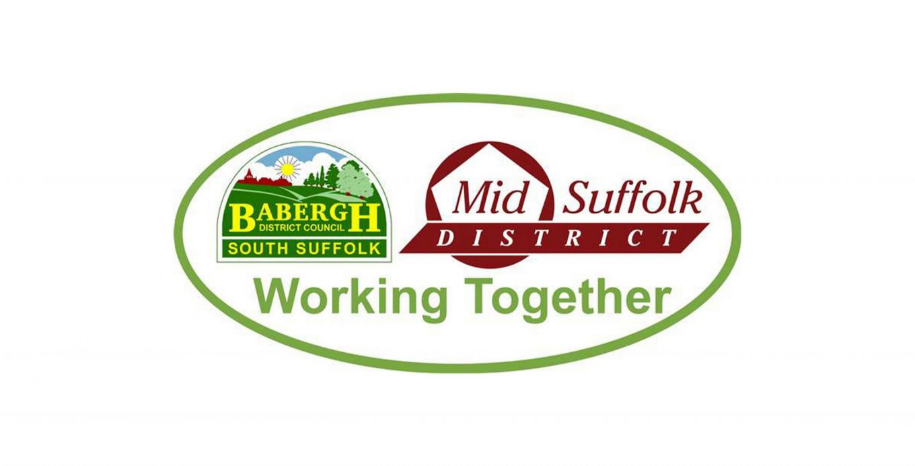 Call for Sites 2024This exercise is for sites proposed for residential use only.The Councils may undertake further ‘Call for Sites’ exercises for other land uses as the evidence base develops. Submitting a site using this form does not preclude the site from being submitted to the separate site submission opportunities. Before completing this form, please read the guidance note available at https://www.babergh.gov.uk/joint-local-plan and https://www.midsuffolk.gov.uk/joint-local-planWe would encourage submissions through our online portal https://baberghmidsuffolk.oc2.uk/  which includes the ability to draw the site boundary directly onto our mapping system and upload relevant supporting documents.Completed forms must be received by 1pm on Friday 2 February 2024A separate submission should be completed for each site.We will not accept submissions which have not used the online portal or this form.Alongside this form please submit:A red line Ordnance Survey plan showing the location and extend of your proposed site at a scale no less than 1:2500A GIS Shapefile of the site boundary (if available)A copy of the Land Registry title deeds or alternative land agreements showing all the owners of the site indicatedA masterplan of the proposalPlease return this formBy email to: localplan@baberghmidsuffolk.gov.ukOr by post to:Planning Policy TeamBabergh and Mid Suffolk District CouncilsEndeavour House,8 Russell RoadIpswichIP1 2BXFor assistance, please contact the planning Policy Team on 0300 123 4000 (option 5, then option 4)Completing this form will add you to our mailing list for progress on the Part 2 Joint Local Plan. Contact DetailsPersonal DetailsYour statusAgent Details (If applicable)Site DetailsPlease ensure a red line plan has been submitted alongside this form.Site NameSite LocationSite AreaLand typeCurrent Land UsePlanning HistoryProposed UseProposed type of residential use Please ensure a masterplan of the proposal is submitted alongside this form.If mixed useSizeSite ownershipCurrent ownership of the landLegal RestrictionsOtherPage 6. Site ConstraintsExisting usesAccessFloodingContaminationLandscape and heritageUtilitiesOtherLand Availability and viabilityAvailabilityViabilityDeliverabilityBiodiversity Net Gain OffsettingAgreement:Babergh and Mid Suffolk District Councils are committed to ensuring that your privacy is protected and will only use and store your personal data in line with the General Data Protection Regulations 2016 and the Data Protection Act 2018. Babergh District Council and Mid Suffolk District Council (BMSDC) will be Data Controllers of the information you are providing. As required by the Data Protection Act 2018 the information will be kept safe, secure, processed, and only shared for those purposes or where it is allowed by law. In some circumstances however, we may need to disclose your personal details to a third party so that they can provide a service you have requested or fulfil a request for information. Any information about you that we pass to a third party will be held securely by that party, in accordance with the Data Protection Act 2018 and used only to provide the services or information you have requested.Please see: www.babergh.gov.uk/privacy-policy1         www.midsuffolk.gov.uk/privacy-policy1Full NameOrganisation (if applicable)Job Title (if applicable)AddressTown/CityCountyPost CodeEmailPhone NumberSite ownerParish CouncilLocal ResidentCommunity GroupPlanning ConsultantLand AgentDeveloperRegistered ProviderOther – please specifyFull NameOrganisation (if applicable)Job Title (if applicable)AddressTown/CityCountyPost CodeEmailPhone NumberProvide a name for your site to be consistently referenced (eg Land south of …. road)Site Address (including postcode if known)Grid referenceSite Location descriptionParish or parishes that the site is located withinLocal Authority Area (if cross boundary please state all authorities)Site area (hectares) Developable site area (hectares)GreenfieldBrownfield (previously developed land)Part greenfield part brownfield – please provide percentage splitOther – please specifyAgriculturalEmployment – please specifyHousing/ResidentialRetailCommunityOther – please specifyPlease state the formal use class if knownDetail the land uses bordering or near to the siteHas the site been promoted through the Local Plan process before? And/or through a Neighbourhood PlanIf yes, please provide additional details such as date of previous promotion, previous site reference if known, promoted use, and any changes since previous promotionPlease provide detail of any planning applications relevant to the site – planning reference, description and current statusSelect all that applySelect all that applyHousing (C3)Supported and special needs housing Mixed useOther – please specify Describe the uses on site (ideally with percentage breakdowns)Indicative number of dwellings/units/bedspacesYou/client are sole ownerYou/client are part ownerYou/Client do not ownIf you/client is not the sole owner please provide details of the landowner if knownDo legal restrictions exist on the land?Do legal restrictions exist on the land?Yes– please specifyNoUnknownIf neighbouring land is also promoted for development would the landowner be open to working in partnership to bring forward a site in combination with others?If neighbouring land is also promoted for development would the landowner be open to working in partnership to bring forward a site in combination with others?YesNoUnsureWould the landowner consider a smaller part of the site in the event the full site area proposed is deemed not to be deliverable or developable for the Joint Local PlanWould the landowner consider a smaller part of the site in the event the full site area proposed is deemed not to be deliverable or developable for the Joint Local PlanYesNoUnsureWill existing uses be affected? Will they need to be relocatedWill existing uses be affected? Will they need to be relocatedYes – please specifyNoNot KnownWhat are the existing access arrangements? Including through active travel (walking, cycling, wheeling etc)What are the proposed access arrangements? Including through active travel (walking, cycling, wheeling etc)Is the site liable to flooding?Is the site liable to flooding?YesNoIf yes – provide details of how this has been or will be mitigatedIf yes – provide details of how this has been or will be mitigatedPlease detail any known contamination or pollution issuesAre there any of the following constraints on the site? - select all that applyTree Protection OrdersSSSIsListed BuildingsAONBConservation AreaAncient woodlandsNeighbourhood Plan Green spacesOtherPlease provide detailsPlease provide detailsWhich utilities are currently available to the site? – select all that applyWhich utilities are currently available to the site? – select all that applyMains waterWastewater/sewage supplyGas supplyElectricity supplyBroadbandOther – please specifyPlease detail any utility issues. (E.g access to mains electricity, gas, water, drainage)Please detail any other constraints affecting the site that are not covered above.When will the site be available for development?When will the site be available for development?Immediately0-5 years5-10 years10-15 yearsBeyond 15 yearsWhat grounds is this based on?What grounds is this based on?Has an economic viability assessment been carried out for the proposed development?Has an economic viability assessment been carried out for the proposed development?Yes – please provide detailsNoAre there any known abnormal costs on the site?Are there any known infrastructure limitations with the proposal?If yes, how have infrastructure providers been engaged with, if at all?What is the estimated timeline for completion of the proposal?Explain how your proposal will meet the requirement to achieve a minimum of 10% net gain (eg on site or off site)Do you have land available which may be suitable for the provision of BNG to secure overall biodiversity improvements following development elsewhere in the District(s)? Provide a description of the existing habitat(s) presentPlease  detail any additional information that has not yet been provided including relevant plans/assessmentsI confirm that I have completed this form to the best of my knowledge and that my personal information may be held by the Councils in accordance with the requirements of the General Data Protection Regulations (GDPR) 2016 and Data Protection Act 2018. I agree for all the information submitted (excluding personal information) to be published as part of the plan-making process and for the Councils to contact me with regards to this information.I confirm that I have completed this form to the best of my knowledge and that my personal information may be held by the Councils in accordance with the requirements of the General Data Protection Regulations (GDPR) 2016 and Data Protection Act 2018. I agree for all the information submitted (excluding personal information) to be published as part of the plan-making process and for the Councils to contact me with regards to this information.Signature:Date: